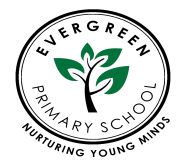 EVERGREEN PRIMARY SCHOOL SENPOLICYRationale	 At Evergreen we believe that… 'Children have special educational needs if they have a learning difficulty, which calls for special educational provision to be made for them.Children have a learning difficulty if they:have a significantly greater difficulty in learning than the majority of children of the same age: orhave a disability which prevents or hinders them from making use of educational facilities of a kind generally provided for children of the same age in schools within the area of the local education authoritySpecial educational provision means:for children of two or over, educational provision which is additional to, or otherwise different from, the educational provision made generally for children of their age in schools maintained by the Local Authority, other than special schools, in the area.It is the aim of this school to provide every child with the best education possible. Our objective in setting out the school's SEN policy is to make everyone aware that we want all pupils to benefit as fully as possible from the education provided within the school.We cater for pupils who experience difficulties in:-communication and interactioncognition and learningbehaviour, emotional and social developmentsensory and/or physical and medical conditions/disabilitiesAims	To identify pupils with SEN as early as possible and that their needs are met.To have in place systems whereby teachers are aware of such pupils.To provide all our children with a broad and balanced curriculum that is differentiated to the needs and ability of the individual.To be sympathetic to each child's needs by providing a strong partnership between children, parents, governors, Local Authority and outside agencies.To ensure all pupils make effective progress and realise their full potential.To ensure all pupils take a full and active part in school life.Role of the Proprietor	The Proprietor has:appointed a member of staff to be the Special Needs Co-ordinator;delegated powers and responsibilities to the Headteacher to ensure all school personnel	and visitors to the school are aware of and comply with this policy;to ensure that provision of SEN is of a high standard;to have regard to the Code of Practice when undertaking its responsibilities;to report annually to parents on the effectiveness of the school's SEN policy;responsibility for ensuring funding is in place to support this policy;responsibility for ensuring policies are made available to parents;responsibility for the effective implementation, monitoring and evaluation of this policyRole of the Headteacher	The Headteacher will:ensure all school personnel, pupils and parents are aware of and comply with this policy;ensure that the daily management of SEN provision is effective;work closely with the SENCO and the teaching and support staff;keep the Proprietor informed of all matters relating to its responsibilities for the provision of SEN;inform parents when SEN provision has been made for their childmonitor the effectiveness of this policy;annually report to the Proprietor on the success and development of this policyRole of the Special Educational Needs Co-ordinator (SENCO)	The SENCO will:work with the Headteacher to oversee the day to day provision for pupils with special educational needs within the school;lead the development of SEN throughout the school;provide guidance and support to all staff;support teaching assistants where their roles involve supporting children with SEN;maintain the school’s SEN register which identifies all children with SEN, the stage of SEN they are at, and their specific special educational needprepare and keep up to date Education Health Care Plans (EHCPs);track the progress of children with SEN;organise training for school personnel;keep up to date with new developments and resources;liaise with parents;organise annual reviews for children with Statements;meet with outside agencies;work with feeder or transition schools;review and monitor;annually report to the Proprietor on the success and development of SEN across the school.Role of Class Teachers	Class teachers must:be aware of the school's policy for the identification and assessment of pupils with SEN and the provision it makes for them;deliver the individual programme for each SEN pupil as set out in their EHCP;develop EHCP's for SEN pupils by working closely with the SENCO and support staff;comply with all aspects of this policyundertake appropriate training;Role and Rights of Parents	We encourage parents:to work closely with the school in order to develop a partnership that will support SEN pupils.(See Partnership with Parents)to take part in the review of EHCPs;to attend annual reviews of children with Statements.Role and Rights of Pupils	We encourage pupils with special educational needs to understand their rights and to take part in:assessing their needs;devising their EHCP;setting learning targets;the annual review of their statement.Admissions	We will:treat all applications equally and we will not discriminate against pupils with special educational needs;admit those children with special educational needs but who do not have a statement;not refuse admission to children with special educational needs because we feel that we will be unable to provide the necessary supportCurriculum	The school aims to provide for pupils: -a broad and balanced curriculuma curriculum which is differentiated to their needsa range of teaching strategies to meet their needsEHCP, which set a small number of targets, closely matched to the pupil's needsRange of Provision	The school aims to provide a variety of provision by way of:in-class support either individually or in small groups with Teaching Assistants;withdrawal support either individually or in small groups with specialist teachers or Teaching Assistants.Identification and Assessment	Early Identification - We feel it is vital that pupils with SEN are identified at an early stage. Every teacher in this school is responsible for identifying pupils with SEN.We will inform parents at the earliest opportunity of the school's concerns and that the appropriate SEN provision has been made for their child.Assessment - It is essential that all teachers in the school have the necessary observational skills to identify pupils with SEN at an early stage. Teacher observations, records from feeder schools and information from parents provide an overall picture of a child's problems and subsequent needs. We will also use on-going diagnostic assessments and standardised tests, with support from professionals such as Educational Psychologists where required.Graduated Approach to Pupils' Needs	Once pupils have been identified as having SEN the school will intervene through either SEN Support as advocated in the Code of Practice (CoP).SEN Support can be triggered through concern that despite providing opportunities or using alternative approaches to learning pupils: -make little or no progresswork at levels significantly below others of a similar ageshow persistent emotional / behavioural difficultieshave sensory or physical problems which hinders progressExperience communication or interaction difficulties, which require an individual specific intervention in order to achieve access to learning.The SENCO will: -	consult with parentsadvice and support the class teacherensure relevant background information is in placeSEN Support - On review, advice and support will be sort from external agencies only if the child has shown no or limited progress. Intervention can be triggered through concern that despite receiving differentiated teaching pupils:make little or no progressshow difficulty developing literacy or numeracy skillspresent persistent emotional and behavioural difficultieshave sensory or physical problems, which continue despite the use of specialist equipmenthave communication and/or interaction problems, which continue despite curriculum differentiationThe SENCO will consider an appropriate approach such as:	providing different materials or equipmentusing extra staff to work closely with the pupilmore effective strategies via staff development or traininggroup supportdevising interventions and monitoring their effectiveness by providing extra adult timeLocal Authority support for advice on strategies and equipment or staff trainingIf, after reviewing, the pupil has not progressed then the pupil should move to an EHCP will be written this will record strategies for pupil progress by concentrating on three or four individual targets that closely match the pupil's needsEHCP reviews should:	take place termly or at least twice a yearrecord the extent to which targets have been metset new targets, outline new strategies and the provision to be madehave made little or no progressare working at National Curriculum levels well below that expected of a child of a similar agestill face difficulties in developing literacy and numeracy skillspresent persistent emotional and behavioural difficultieshave sensory or physical problems, which require additional specialist equipment and advice from specialistshave communication or interaction problems which prevent the development of social relationshipsare having input from agencies and/or professionals external to the school.A Statutory Assessment may be requested from the Local Authority if the child still remains a cause for concern and a Statement of Special Educational Need will be provided if the Local Authority feels that the child requires provision beyond what the school  can offer.outline details of the Local Authority's assessment of the child's special educational needsstate the special educational provision which will be made to meet those needsidentify the type of school which the Local Authority believes would be appropriate to make such provisionidentify either the school which it considers to be suitable or the school for which the parents have expressed a preferencestate where the special provision is to be provided otherwise than at schoolassess the progress of the pupil in relation to the IEP targetsreview the provision made for the pupilconsider ending, continuing or amending the existing Statementset new targets for the following yearWe believe that a close partnership with parents will enable children to progress. Parents have a key role to play in the partnership between home and school as they have an exclusive overview of the provision needed for the child.Pupils with SEN will benefit from the school's close working relationship with the numerous external support agencies, which offer advice and support.We feel that the provision for SEN in this school will benefit from the close links we have with other schools by the sharing of good practice and in making the transition between phases as smooth as possible for the pupils.Raising Awareness of this Policy	We will raise awareness of this policy via:the School Handbook/Prospectusthe school websitethe Staff Handbook / Teaching and Learning filemeetings with parents such as introductory, transition, parent-teacher consultations and periodic curriculum workshopsschool eventsmeetings with school personnelcommunications with home such as weekly newsletters and of end of half term newslettersreports such as annual report to parents and Headteacher reports to the Proprietor and director.Monitoring the Effectiveness of the Policy	The effectiveness of this policy will be reviewed regularly, or when the need arises, and the necessary recommendations for improvement will be made to the Proprietor. A review of the SEN policy is undertaken as and when it will be required to, although the policy is a working document and is kept under constant review.Signed:Executive Headteacher:	R. Begum	Date: 10th Sep 2019Proprietor Director:	R. Begum	Date: 10th Sep 2019ACTION PLAN FOR DISABILITY EQUALITY SCHEMEMay 2019– JULY 2020Assessment 	Sen Policy - Initial Equality Impact Assessment	Appendix A – Definitions of Disability	A person has a disability if he or she has a physical or mental impairment that is:substantiallong term andhas an adverse effect on his or her ability to carry out normal everyday activitiesThe definition is broad and includes a wide range of impairments, including learning disabilities, dyslexia, diabetes or epilepsy where the effect of the impairment on the person’s ability to carry out normal day to day activities is adverse, substantial and long term.The definition can include a wide range of impairments such asdyslexiaautismspeech and language impairmentsADHDAn impairment does not in itself mean a person is disabled. It is the effect on the person’s ability to carry out normal day-to- day activities that has to be considered. Activities such as:mobilitymanual dexterityphysical co-ordinationcontinenceability to lift, carry or otherwise move everyday objectsspeech, hearing and eyesightmemory or ability to concentrate, learn or understandperception of risk of physical dangerSome people are automatically covered by the definition: those with cancer, multiple sclerosis, HIV infection or a severe disfigurement.Details of disability are collected in the following ways:Pupils – from SEN register, medical record sheets and entry data sheets (SIMS)Parents/carers – from disclosure to the school or from data entry sheets.Staff – disclosure to the Headteacher in confidence. From January 2011 this will be part of our job application data.Disability information will be audited according to type:Appendix B – Disability Register	Use SEN register, medical information from SIMS and feedback from parents/staff.‘Reasonable adjustments’ and specific plans:Appendix C – School Census Collate information from Appendix BComplete using Appendix B, school assessment results and SIMS data. SEN STUDENTS ONLYAppendix D Questionnaire to ParentsDear Parent/Carer,Evergreen Primary School is keen to make sure that we do not make it difficult for disabled children, young people and adults to be involved in every part of school life.At the moment governors, parents, staff and children are working on the Disability Equality Scheme and Accessibility Action Plan and we need the views of our parents and children.Your child’s name is entered on our school records as suffering from an allergy, medical condition or specific learning difficulty as detailed below.We would be grateful if you could talk to your child about the effect this may or may not have on his/her schooling and complete the attached questionnaire. If your child is very young and cannot answer themselves please complete the form giving your views.The questionnaires should be returned to the school office by Friday, 28th June 2019.Please be assured that all information provided by you will be dealt with in a confidential manner and kept secure at all times. As always your assistance is much appreciated.Yours sincerelyHeadteacherChild’s Name: 		Class :  	Identified condition:Does your child’s condition affect them at school?	YES/NO If Yes please provide details -What does the school do to support your child with their condition?What else could the school do to improve the support your child receives?Please provide any additional information you feel may be useful:Continue on reverse if you need more space. Thank-you for your time.School Census information 2019-2020Complete using Appendix B, school assessment results and SIMS data. SEN STUDENTS ONLYExecutive HeadRena BegumProprietorRena Begum Implementation dateSeptember 2019Review date	September 2020DateReview DateLead in SchoolSep 2019When requiredExecutive Head teacher (SENCO)Activity/resourcesResponsibleTimescaleOutcomeCollect views of pupils on disability register throughHead TeacherBy July 2019pupil interviewsSend out/collect in questionnaires to parentsHead TeacherBy JULY2019Revise new admissions pack to include questions forHead TeacherBy JULY 2019Collectingparents of children with disabilityviews toCollect views of disabled users of school with specificAll staffByinformfocus on reading letters and information sent home.SEPTEMBERschemeDirect contact with known parents.2019Keep staff updated in terms of information sharing,All staffOngoing.training and collection of their views;Discussion with parents and pupils at Parent’s Evenings,All Teaching StaffOngoingEHCP reviews, etc.Consideration of collected stakeholders’ viewsHead Teacher andBy April 2019ProprietorCarry out premises audit with attention to: lighting,Head Teacher andBy MAY 2019signage, fire alarms, acoustic environment, floorBuildingPremises and Environ mentcoverings, heating and ventilation, accessible and clean toileting, washing and changing facilities;accessibility of outside areas.AdministratorPremises and Environ mentConsider as part of the audit, ways to physicallyimprove the building for improved access andHead Teacher,BuildingBy MAY 2019provision of and improvements to doorways; theAdministrator &provision of furniture and apparatus.proprietorPlan for and act on the recommendations from the audit, as far as possible and reasonable within the school’s budget. (Further actions to be developed following audit).Head Teacher, Building Administrator &proprietor, directorMAY 2019 – July 2020Policies and initiativesActivityResponsibleTimescaleOutcomePolicies and initiativesBehaviour Policy ReviewAll Staff and SLTJanuary 2020Policies and initiativesInclude information and key documents on schoolwebsite/learning platformHead TeacherJuly 2019 thenOngoingPolicies and initiativesConsider and improve the accessibility of text based information provided to the school community – books, letters home, newsletters, website, etc; look atways of reducing communication barriers for those with visual impairment or dyslexiaAll StaffFrom January 2020Policies and initiativesInclude aspects of Disability Equality in schoolassemblies and worshipAll StaffONGOINGPolicies and initiativesIncrease awareness of and positive attitudes towardsdisability through the curriculumAll teachersOngoingPolicies and initiativesConduct audit of the physical environment of the school and make recommendations for any necessaryactionsHead Teacher and PremisesAdministratorFebruary 2020Policies and initiativesReview the accessibility of written information to those with a disability and implement any necessaryactions for improvementHead TeacherSpring Term, 2019Policies and initiativesReview of other linked policies: SEN, Health and Safety, Equal Opportunities, Ant-bullying, PSHE and Citizenship, Curriculum, Learning and Teaching, Transfer of Medical information; Write impactstatementsStaff and Proprietors directorSept 2019Policies and initiativesEnsure staff are fully briefed and up to date with Des and that it is added to induction training of new staffHead TeacherBy end of Summer Term, 2019 then ongoing as andwhen necessaryAccess to the Curriculu mActivityResponsibleTimescaleOutcomeAccess to the Curriculu mRemind staff of Quality First Teaching and National Curriculum Inclusion Statement.     Run staff meeting on “Reasonable Adjustments”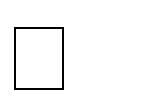 Head TeacherSpring Term 2019Access to the Curriculu mShare good practice relating to disability issues anddataAll staffSummer Term2019INTERNATIONAL WEEKAccess to the Curriculu mMonitoring of teachers’ planning will include careful consideration of differentiation and ‘reasonableadjustments’ madeHead TeacherTermly, from July 2019Access to the Curriculu mReview of resources and ICT provision withconsideration to suitability and development of pupils on DRHead Teacher & All StaffDec 2019OngoingAccess to the Curriculu mAudit of staff training needsHead Teacher &All StaffMay 19 thenOngoingUsing Data to developActivityResponsibleTimescaleOutcomeUsing Data to developDevise Disability Register. (Pupils and staff)Head TeacherSeptember 2019Using Data to developAdd Disability Register to AssessmentHead TeacherJULY 2019Using Data to developEstablish method of collecting data on assessment Manager to analyse     Attendance Exclusions     Academic PerformanceHead TeacherJULY 2019Set up half-termly Progress Meetings, where needs, issues and performance of pupils on DR are discussedSet up half-termly Progress Meetings, where needs, issues and performance of pupils on DR are discussedHead Teacher & All StaffHead Teacher & All StaffOngoing,Ongoing,Ongoing,Create class file with basic medical information for visiting/supply teachers (in Registers). Passed on anddiscussed with new teacher at the beginning of a newCreate class file with basic medical information for visiting/supply teachers (in Registers). Passed on anddiscussed with new teacher at the beginning of a newHead Teacher & All StaffHead Teacher & All StaffSEPT 19 then kept up todate/ongoingSEPT 19 then kept up todate/ongoingSEPT 19 then kept up todate/ongoingYearYearTimelineTimelineCostStaffStaffMonitori ngGoal AchievedGoal AchievedComplianceComplianceCompliance with the Equality Act 2010Compliance with the Equality Act 201011ongoingongoingAdmissionsAdmissionsEnsure the wording of all school documentation and policies continues to make provision for possibledisabled pupils and is therefore not unintentionally discriminatoryEnsure the wording of all school documentation and policies continues to make provision for possibledisabled pupils and is therefore not unintentionally discriminatoryOngoingOngoingWhen documents are reviewedWhen documents are reviewedSMTWhole staffSMTWhole staffARAccessibility to BuildingsAccessibility to BuildingsConsider the fire evacuation procedures in light of any necessary changesConsider the fire evacuation procedures in light of any necessary changesOngoingOngoingongoingongoingBS, MMBS, MMHTEnhancement of environment for disabled pupils andstaff – disabled toilet facilities on ground floor (done), step free access to upstairs rooms (done)Enhancement of environment for disabled pupils andstaff – disabled toilet facilities on ground floor (done), step free access to upstairs rooms (done)11During BuildingDuring BuildingSMTSMTLiftEnsure that where possible vehicles purchased for transport are fitted with wide doorways and railings. Consider other beneficial fixtures and fittings whichcould be installed when a new minibus is orderedEnsure that where possible vehicles purchased for transport are fitted with wide doorways and railings. Consider other beneficial fixtures and fittings whichcould be installed when a new minibus is ordered22May 2019May 2019SMTSMTDevelop a Evergreen Primary School PUBLIC ACCESS statement which will set out a school policy towards accessibility projectsDevelop a Evergreen Primary School PUBLIC ACCESS statement which will set out a school policy towards accessibility projects33May 2019- 2020May 2019- 2020SMTSMTAccommodate Art classes in ground floor rooms when necessaryAccommodate Art classes in ground floor rooms when necessaryWhennecessar yWhennecessar yWhen necessaryWhen necessaryWhole StaffWhole StaffAccess to the CurriculumAccess to the CurriculumMaintain a strong focus on the need to differentiate work for all pupilsMaintain a strong focus on the need to differentiate work for all pupilsOngoingOngoingOngoingOngoingTeachin g StaffTeachin g StaffProvision of Large computer monitors, interactive whiteboards, and sound systems in classrooms and great hall to meet the learning needs of all pupils doneProvision of Large computer monitors, interactive whiteboards, and sound systems in classrooms and great hall to meet the learning needs of all pupils done11September 2019September 2019SMTSMTInvestigate the school’s internal and external methods of assessment to identify improvements which could be made to allow greater access to the test materials and the test experience for a wider ability range of pupilsAssess suitability of exam timings, location of rooms, staffing, groupings, presentation/layout of ‘home- made’ assessment materials1-2Ongoing consultant hired£600per daySLTEstablishing structures of provision for pupils with special educational needsOngoingAs necessarySMTHtIncrease the awareness to teaching staff of the situation of some pupils – and offer staff practical solutions to be aware of to help pupils overcome their learning difficulties – both within and outside the classroom.Look for training opportunities within Learning Support with a view to appointing a SENCOOngoingTermly£Whole StaffPlan for an alternative ‘off games’ programme so that all pupils have access to a physical activity. Review access to physical education and games programmes to allow all pupils to participate, where possible, in sportswimming (done)1September 2019SMT PE (TBC)Rema Firoz Use of interactive whiteboard and other technology (including PCs, laptops, mobile devices etc) to improve the access to the curriculum for those who require it (done)OngoingSEPTEMBER 2019£8000SMTPoliciesAs policies are updated consideration should be made for all pupils in the school. Particular attention should be paid to the following; Discipline; Anti-Bullying;Trips; Extra-Curricular and Curriculum Policies1OngoingONGOINGSMTWhole StaffNNMedicalAssess child’s health needs and identify resources required to meet those needs prior to schoolOngoingAs necessaryWhole StaffcommencementTraining for teachers on special needs and in first aid – i.e.: Staff inset on hearing difficulties and speech development. (ethcat training done)1-3OngoingSeptember 2019, OngoingEY LBTH LAtrainingFormulate a care plan for the child with known health care needs prior to school commencementAsnecessar yAs necessaryProvide opportunity for updating health information and reviewing plans to meet the changing health needsof the individual childOngoingOngoingSMT,Staff, ParentsIdentify the need for staff training when a child’s health care needs are complexOngoingSMT,Whole staff, ParentsRecreation Activities, Hobbies, etc.Ensure that trips out of school for pupils (such as for residential trips or excursions,) are planned with theabilities for all pupils in mind to ensure inclusion as far as possibleOngoingOngoing December 2019Access to Written InformationProvider larger print handouts to pupils where necessary including information and worksheetsOngoingOngoingWhole StaffProvide pupils with recorded versions of set texts inEnglish Classes and when learning languagesOngoingOngoingWholeStaffProvide information to pupils in a format which meets their needsOngoingOngoingWhole StaffWhere required, provide school newsletters in an alternative form, eg audioAs requiredAs requiredSMT,Admin staffPolicy TitleThe aim(s) of this policyThe aim(s) of this policyThe aim(s) of this policyThe aim(s) of this policyThe aim(s) of this policyThe aim(s) of this policyThe aim(s) of this policyThe aim(s) of this policyThe aim(s) of this policyThe aim(s) of this policyThe aim(s) of this policyThe aim(s) of this policyThe aim(s) of this policyThe aim(s) of this policyThe aim(s) of this policyThe aim(s) of this policyThe aim(s) of this policyThe aim(s) of this policyExisting policy ()Existing policy ()Existing policy ()Existing policy ()Existing policy ()Existing policy ()Existing policy ()New/Proposed Policy ()New/Proposed Policy ()New/Proposed Policy ()New/Proposed Policy ()New/Proposed Policy ()New/Proposed Policy ()New/Proposed Policy ()Updated Policy ()Updated Policy ()PETo outline the aims, content, and delivery of the curriculum for PE which is used throughout the whole school.To outline the aims, content, and delivery of the curriculum for PE which is used throughout the whole school.To outline the aims, content, and delivery of the curriculum for PE which is used throughout the whole school.To outline the aims, content, and delivery of the curriculum for PE which is used throughout the whole school.To outline the aims, content, and delivery of the curriculum for PE which is used throughout the whole school.To outline the aims, content, and delivery of the curriculum for PE which is used throughout the whole school.To outline the aims, content, and delivery of the curriculum for PE which is used throughout the whole school.To outline the aims, content, and delivery of the curriculum for PE which is used throughout the whole school.To outline the aims, content, and delivery of the curriculum for PE which is used throughout the whole school.To outline the aims, content, and delivery of the curriculum for PE which is used throughout the whole school.To outline the aims, content, and delivery of the curriculum for PE which is used throughout the whole school.To outline the aims, content, and delivery of the curriculum for PE which is used throughout the whole school.To outline the aims, content, and delivery of the curriculum for PE which is used throughout the whole school.To outline the aims, content, and delivery of the curriculum for PE which is used throughout the whole school.To outline the aims, content, and delivery of the curriculum for PE which is used throughout the whole school.To outline the aims, content, and delivery of the curriculum for PE which is used throughout the whole school.To outline the aims, content, and delivery of the curriculum for PE which is used throughout the whole school.To outline the aims, content, and delivery of the curriculum for PE which is used throughout the whole school.This policy affects or is likely to affect the followingmembers of the school community ()This policy affects or is likely to affect the followingmembers of the school community ()This policy affects or is likely to affect the followingmembers of the school community ()This policy affects or is likely to affect the followingmembers of the school community ()PupilsPupilsPupilsPupilsSchool PersonnelSchool PersonnelSchool PersonnelSchool PersonnelSchool PersonnelParents/carersParents/carersParents/carersParents/carersProprietorProprietorProprietorProprietorSchool VolunteersSchool VolunteersSchool VolunteersSchool VolunteersSchool VolunteersSchool VolunteersSchool VisitorsSchool VisitorsSchool VisitorsSchool VisitorsWider School CommunityWider School CommunityWider School CommunityWider School CommunityThis policy affects or is likely to affect the followingmembers of the school community ()This policy affects or is likely to affect the followingmembers of the school community ()This policy affects or is likely to affect the followingmembers of the school community ()This policy affects or is likely to affect the followingmembers of the school community ()QuestionQuestionEquality GroupsEquality GroupsEquality GroupsEquality GroupsEquality GroupsEquality GroupsEquality GroupsEquality GroupsEquality GroupsEquality GroupsEquality GroupsEquality GroupsEquality GroupsEquality GroupsEquality GroupsEquality GroupsEquality GroupsEquality GroupsEquality GroupsEquality GroupsEquality GroupsEquality GroupsEquality GroupsEquality GroupsEquality GroupsEquality GroupsEquality GroupsEquality GroupsEquality GroupsEquality GroupsEquality GroupsConclusionConclusionDoes or could this policy have a negative impact on any of the following?Does or could this policy have a negative impact on any of the following?AgeAgeAgeAgeDisabilityDisabilityDisabilityDisabilityGenderGenderGenderGenderGender identityGender identityGender identityPregnancy or maternityPregnancy or maternityPregnancy or maternityPregnancy or maternityRaceRaceRaceRaceReligion or beliefReligion or beliefReligion or beliefReligion or beliefSexual orientationSexual orientationSexual orientationSexual orientationUndertake a full EIA if the answer is ‘yes’ or ‘not sure’Undertake a full EIA if the answer is ‘yes’ or ‘not sure’Does or could this policy have a negative impact on any of the following?Does or could this policy have a negative impact on any of the following?YNNNSYNNNSYNNSNSYNNSYNNNSYNNNSYYNNSYNNNSYesNoDoes or could this policy have a negative impact on any of the following?Does or could this policy have a negative impact on any of the following?Does or could this policy help promote equality for any of the following?Does or could this policy help promote equality for any of the following?AgeAgeAgeAgeDisabilityDisabilityDisabilityDisabilityGenderGenderGenderGenderGender identityGender identityGender identityPregnancy or maternityPregnancy or maternityPregnancy or maternityPregnancy or maternityRaceRaceRaceRaceReligion or beliefReligion or beliefReligion or beliefReligion or beliefSexual orientationSexual orientationSexual orientationSexual orientationUndertake a full EIA if the answer is ‘no’ or ‘not sure’Undertake a full EIA if the answer is ‘no’ or ‘not sure’Does or could this policy help promote equality for any of the following?Does or could this policy help promote equality for any of the following?YNNNSYNNNSYNNSNSYNNSYNNNSYNNNSYYNNSYNNNSYesNoDoes or could this policy help promote equality for any of the following?Does or could this policy help promote equality for any of the following?Does data collected from the equality groups have a positive impact on this policy?Does data collected from the equality groups have a positive impact on this policy?AgeAgeAgeAgeDisabilityDisabilityDisabilityDisabilityGenderGenderGenderGenderGender identityGender identityGender identityPregnancy or maternityPregnancy or maternityPregnancy or maternityPregnancy or maternityRaceRaceRaceRaceReligion or beliefReligion or beliefReligion or beliefReligion or beliefSexual orientationSexual orientationSexual orientationSexual orientationUndertake a full EIA if the answer is ‘no’ or ‘not sure’Undertake a full EIA if the answer is ‘no’ or ‘not sure’Does data collected from the equality groups have a positive impact on this policy?Does data collected from the equality groups have a positive impact on this policy?YNNNSYNNNSYNNSNSYNNSYNNNSYNNNSYYNNSYNNNSYesNoDoes data collected from the equality groups have a positive impact on this policy?Does data collected from the equality groups have a positive impact on this policy?ConclusionWe have come to the conclusion that after undertaking an initial equality impact assessment that a full assessment is not required.We have come to the conclusion that after undertaking an initial equality impact assessment that a full assessment is not required.We have come to the conclusion that after undertaking an initial equality impact assessment that a full assessment is not required.We have come to the conclusion that after undertaking an initial equality impact assessment that a full assessment is not required.We have come to the conclusion that after undertaking an initial equality impact assessment that a full assessment is not required.We have come to the conclusion that after undertaking an initial equality impact assessment that a full assessment is not required.We have come to the conclusion that after undertaking an initial equality impact assessment that a full assessment is not required.We have come to the conclusion that after undertaking an initial equality impact assessment that a full assessment is not required.We have come to the conclusion that after undertaking an initial equality impact assessment that a full assessment is not required.We have come to the conclusion that after undertaking an initial equality impact assessment that a full assessment is not required.We have come to the conclusion that after undertaking an initial equality impact assessment that a full assessment is not required.We have come to the conclusion that after undertaking an initial equality impact assessment that a full assessment is not required.We have come to the conclusion that after undertaking an initial equality impact assessment that a full assessment is not required.We have come to the conclusion that after undertaking an initial equality impact assessment that a full assessment is not required.We have come to the conclusion that after undertaking an initial equality impact assessment that a full assessment is not required.We have come to the conclusion that after undertaking an initial equality impact assessment that a full assessment is not required.We have come to the conclusion that after undertaking an initial equality impact assessment that a full assessment is not required.We have come to the conclusion that after undertaking an initial equality impact assessment that a full assessment is not required.We have come to the conclusion that after undertaking an initial equality impact assessment that a full assessment is not required.We have come to the conclusion that after undertaking an initial equality impact assessment that a full assessment is not required.We have come to the conclusion that after undertaking an initial equality impact assessment that a full assessment is not required.We have come to the conclusion that after undertaking an initial equality impact assessment that a full assessment is not required.We have come to the conclusion that after undertaking an initial equality impact assessment that a full assessment is not required.We have come to the conclusion that after undertaking an initial equality impact assessment that a full assessment is not required.We have come to the conclusion that after undertaking an initial equality impact assessment that a full assessment is not required.We have come to the conclusion that after undertaking an initial equality impact assessment that a full assessment is not required.We have come to the conclusion that after undertaking an initial equality impact assessment that a full assessment is not required.We have come to the conclusion that after undertaking an initial equality impact assessment that a full assessment is not required.We have come to the conclusion that after undertaking an initial equality impact assessment that a full assessment is not required.We have come to the conclusion that after undertaking an initial equality impact assessment that a full assessment is not required.We have come to the conclusion that after undertaking an initial equality impact assessment that a full assessment is not required.We have come to the conclusion that after undertaking an initial equality impact assessment that a full assessment is not required.We have come to the conclusion that after undertaking an initial equality impact assessment that a full assessment is not required.We have come to the conclusion that after undertaking an initial equality impact assessment that a full assessment is not required.Preliminary EIA completed byPreliminary EIA completed byPreliminary EIA completed byPreliminary EIA completed byPreliminary EIA completed byPreliminary EIA completed byPreliminary EIA completed byPreliminary EIA completed byPreliminary EIA completed byPreliminary EIA completed byDateDateDatePreliminary EIA approved byPreliminary EIA approved byPreliminary EIA approved byPreliminary EIA approved byPreliminary EIA approved byPreliminary EIA approved byPreliminary EIA approved byPreliminary EIA approved byPreliminary EIA approved byPreliminary EIA approved byDateDateDateDateDateDateDateDateDateDateDateDateAnjum QaziAnjum QaziAnjum QaziAnjum QaziAnjum QaziAnjum QaziAnjum QaziAnjum QaziAnjum QaziAnjum QaziFeb 2019Feb 2019Feb 2019R. BegumR. BegumR. BegumR. BegumR. BegumR. BegumR. BegumR. BegumR. BegumR. BegumFeb 2019Feb 2019Feb 2019Feb 2019Feb 2019Feb 2019Feb 2019Feb 2019Feb 2019Feb 2019Feb 2019Feb 2019Type ofDisabilityIncludingCommentsPhysical impairmentMobility difficulties, limb malformation,missing limbSensory impairmentSight and hearing impairmentSight problems corrected with glasses or lenses do not qualifyLearning Difficulty, including SpecificLearning DifficultyDyslexia, dyscalculia and dyspraxiaMedical conditionDiabetes, arthritis, cancer, depression and many other conditions which require longterm treatmentSocial, emotional and behaviouraldifficultiesBehaviour and emotional differences which impact on daily life such as ADHD,ASD and Obsessive Compulsive DisorderSpeech and languageDevelopment delay or physical difficulties leading to additional Speech and LanguageneedsNameClassDisabilitySEN StatusNameReasonable adjustments/specificplans madeImpairmentStatusDisabilityPhysical impairmentSensory impairmentLearning difficulty and Specific LDMedical conditionSocial, Emotional, Behavioural DifficultiesSpeech & LanguagePupilsEmployees/volunteersParents/visitorsKS1 Overall Level 2b+(current Y3)KS1 Overall Level 2b+(current Y3)KS1 Overall Level 2b+(current Y3)KS1 Overall Level 2b+(current Y3)KS1 Overall Level 2b+(current Y3)KS1 Overall Level 2b+(current Y3)KS2 Overall Level 4+(current Y7)KS2 Overall Level 4+(current Y7)KS2 Overall Level 4+(current Y7)KS2 Overall Level 4+(current Y7)KS2 Overall Level 4+(current Y7)KS2 Overall Level 4+(current Y7)AttendanceAttendanceExclusionExclusionAll pupilsAll pupilsAll pupilsOn Disabled register %On Disabled register %On Disabled register %All pupilsAll pupilsAll pupilsOn Disabled register %On Disabled register %On Disabled register %All pupilsOn Disabled register%All pupilsOn Disabled register %EMScEMScEMScEMScPSLD/SpLDMCSEBDSp & LDisabilityPhysical impairmentSensory impairmentLearning difficulty and Specific LDMedical conditionSocial, Emotional, Behavioural DifficultiesSpeech & LanguagePupilsEmployees/volunteersParents/visitorsKS1 Overall Level 2b+(current Y3)KS1 Overall Level 2b+(current Y3)KS1 Overall Level 2b+(current Y3)KS1 Overall Level 2b+(current Y3)KS1 Overall Level 2b+(current Y3)KS1 Overall Level 2b+(current Y3)KS2 Overall Level 4+(current Y7)KS2 Overall Level 4+(current Y7)KS2 Overall Level 4+(current Y7)KS2 Overall Level 4+(current Y7)KS2 Overall Level 4+(current Y7)KS2 Overall Level 4+(current Y7)AttendanceAttendanceExclusionExclusionAll pupilsAll pupilsAll pupilsOn Disabled register%On Disabled register%On Disabled register%All pupilsAll pupilsAll pupilsOn Disabled register%On Disabled register%On Disabled register%All pupilsOn Disabled register%All pupilsOn Disabled register%EMScEMScEMScEMScPSLD/SpLDMCSEBDSp & L